Sample Pew Card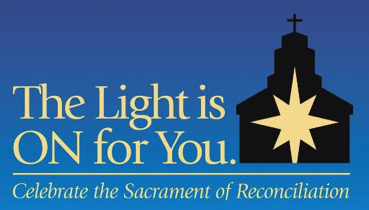 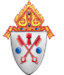 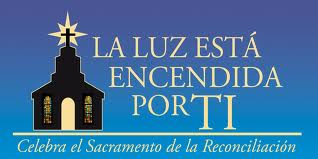 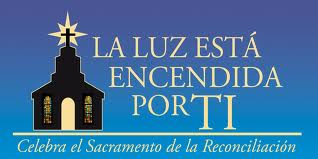 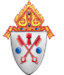 